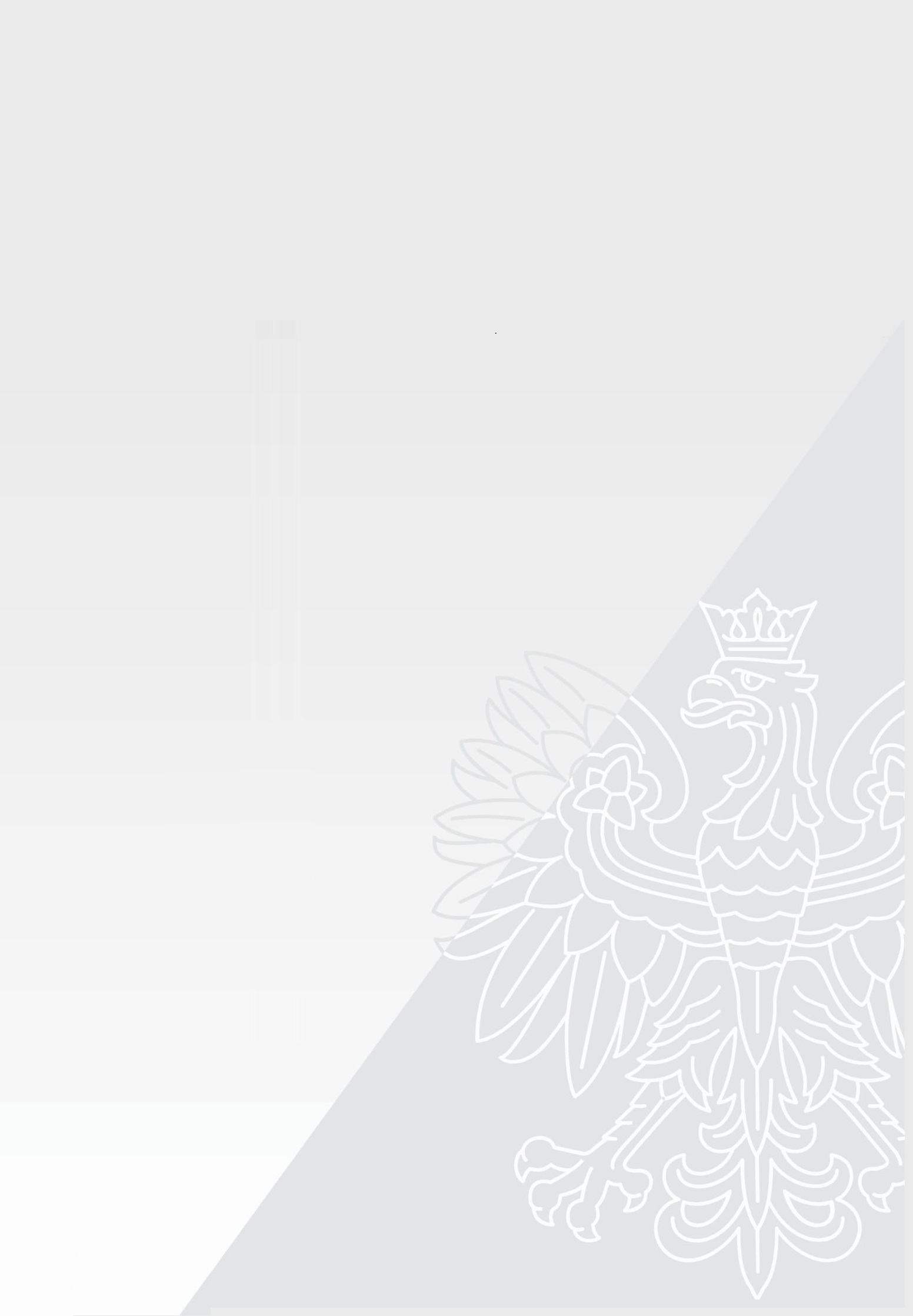 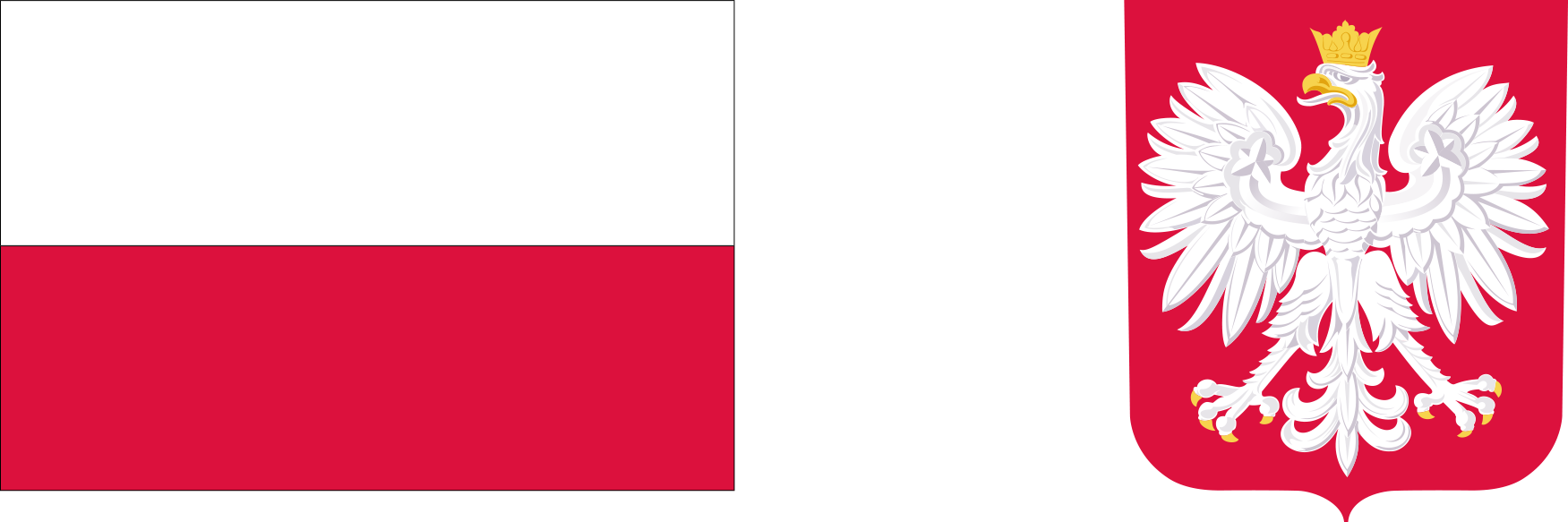 DOFINANSOWANOZE ŚRODKÓWBUDŻETU PAŃSTWANarodowy Program StypendialnyPomoc materialna w formie stypendiów i zasiłków szkolnych jest udzielana uczniom w celu zmniejszenia różnic w dostępie do edukacji, umożliwienia pokonywania barier dostępu do edukacji wynikających z trudnej sytuacji materialnej ucznia.DOFINANSOWANIEI – VI. 2021r. -  103. 950 złCAŁKOWITA WARTOŚĆ PROGRAMUI – VI. 2021r.  -  129. 937,50 zł